The Plantation World: A Slave SocietyAll British colonies had slaves in the late 1600sBacon’s Rebellion forced the planter elite to consolidate their powerSlavery was seen as better alternative to indentured servantsSlavery would now be inherited and permanent condition: Chattel SlaverySlavery would now dominate all aspects of Southern colonies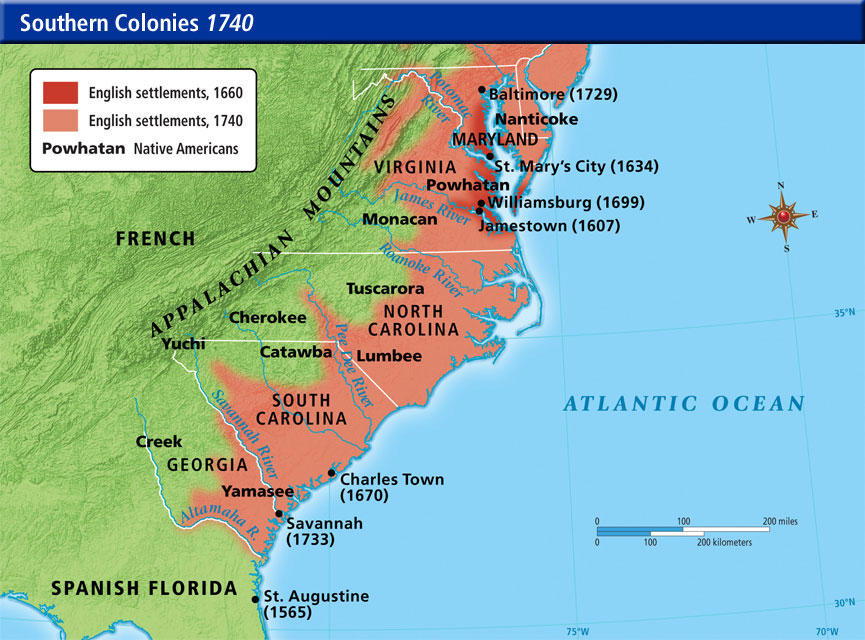 Slavery was designed to bring colonial stabilitySlavery was now linked directly to raceIndians were often excluded from coloniesChildren of mixed race were marginalizedAny child born to an AA woman was considered AfricanBy 1700 most tobacco & rice workers were African slavesThe Atlantic Slave TradeN. American slavery was a small % of the Atlantic  slave tradeMost slaves were sent to sugar plantations in Brazil & Caribbean10-15 million slaves came across the Atlantic between 1500 and 1900Middle Passage: voyage from W. Africa to the AmericasKnown for its horrible conditions25% would die over the 7 week trek1st generation slaves were almost exclusively from W. Africa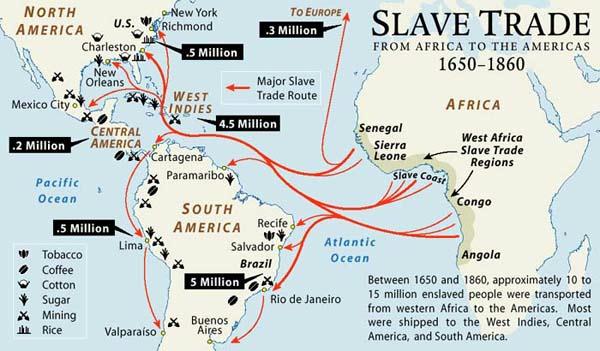 Slaves were stripped of their self-dignityRebellionSlave revolts threatened the status quoStono Rebellion: largest slave uprising prior to the American RevolutionSlaves could escape to freedom in FL, Spanish territorySC authorities restricted slaves’ rights to meet as a resultIncreased tensions between GB and SpainTensions in NYCNYC and Providence had large concentrations of slavesUrban slavery not as backbreakingFires swept through NYC in 1741Governor George Clarke blamed slavesProsecutors brought charges against 30 Africans, most being slaves, and 4 whitesThey were executed, hanged or burnt at the stake84 other suspects were sold into slavery in JamaicaThose who enslaved others feared reality